L35 - At work - Vocabulary 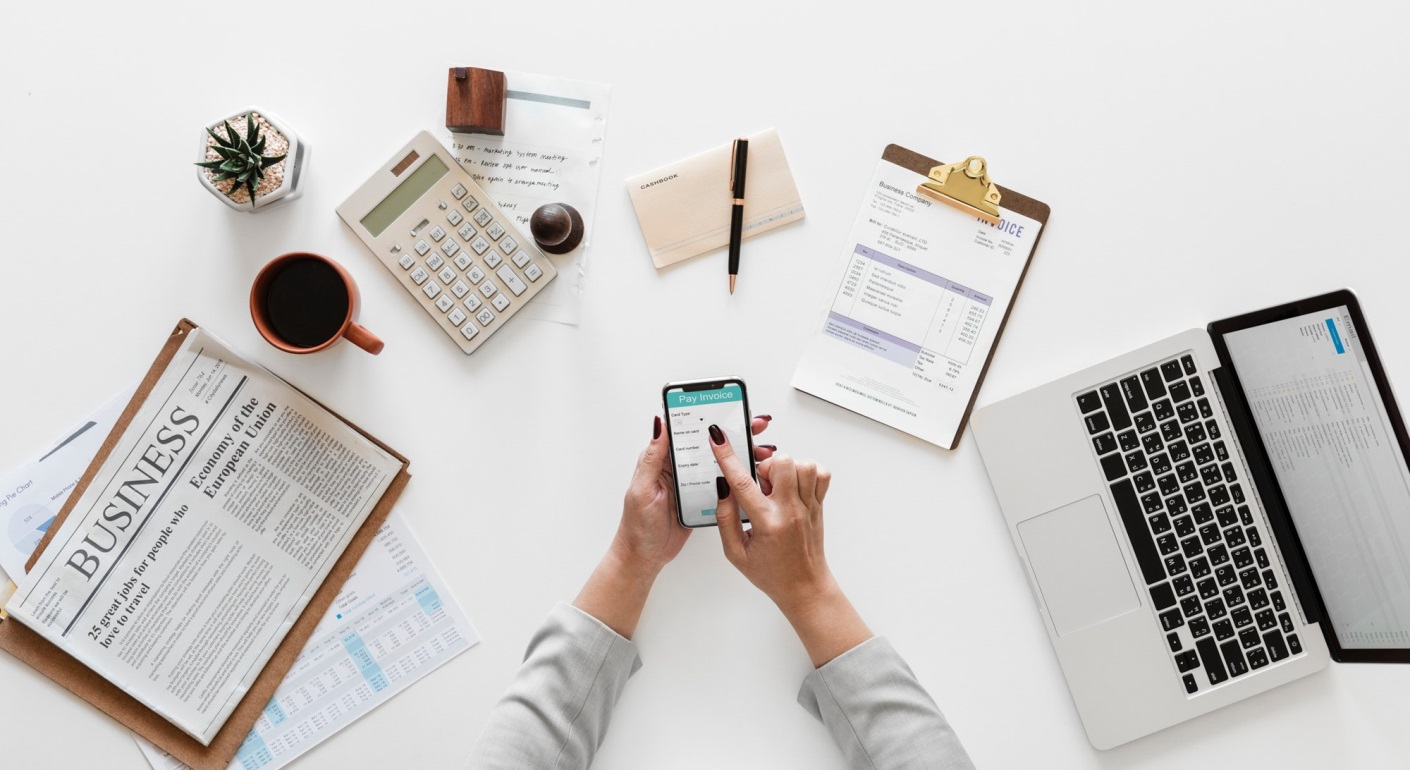 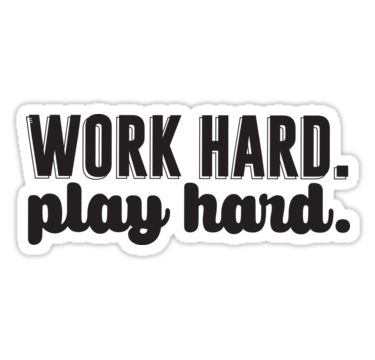 Vocabulary (office stationery)https://quizlet.com/_5gg6fs briefcase – сумка, дипломатcomputer screen – экран keyboard – клавиатура mouse – мышь mouse mat – коврик для мышки fax machine – факс photocopier – ксерокс   printer – принтер folder – папка notepad – блокнот paper clip – скрепка pins – кнопки pencil sharpener – точилка для карандашаstamp – печать stapler – степлер Exercise 1. Match the pictures with the words.Exercise 2. Complete the sentences with words given below. Printer   mobile phone   briefcase   photocopier   emailI need to print this letter, but the … isn't working. Don't forget your … . I may need to call you while you're out of the office I left my … on the train. It had all kinds of important documents in it.Could you make a copy of this letter for me, please? The … is over there.Send me an … . It's quicker than writing a letter.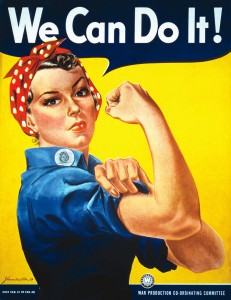 Vocabulary (Employment)https://quizlet.com/_5gkhyi to hire – нанимать на работу employee – работающий employer – работодатель colleagues / coworkers – коллеги boss / supervisor – начальник full-time – полное рабочее время part-time – неполное рабочее времяflex-time – гибкий графикshift – рабочая смена overtime – сверхурочная работаgo to work – идти на работуget off work – идти с работыcommute – поездка на работу и обратноearn a salary – зарабатывать зарплату promotion – повышение bonus – бонус to fire – уволить to retire – выходить на пенсиюstressful – стрессовый, напряженный day off  – выходной  Exercise 3. Complete and translate the sentences. fire    go to    hire    commute    get off    retireI was … by an insurance company just two weeks after graduating from college.I … work at 8:30, and I … work at 5.I have a 20-minute … .Peter was … because he never came to work on time.In most countries, people … around age 65.Exercise 4. Choose the correct word and translate the sentence. This job is too  (stressed-out/stressful). I was  (hired/heard) last month. They  (fired/failed) two of my co-workers, and I'm afraid I might be next. I work  (at/in) sales. The company has a reputation for treating their  (employees/employed) well.  I usually don't eat in the  (lunchroom/lunch-zone). I go out to eat. The dress  (code/cut) is casual. I get along well with most of my  (colleagues/employees) (= co-workers). He's not very  (producing/productive). He just chats to his friends on Facebook all day. I'm taking a week  (off/of) to go on vacation. Keys1. Printer.   2. Mobile phone.   3. Briefcase.    4. Photocopier.  5. Email. 1. I was hired by an insurance company just two weeks after graduating from college.I go to work at 8:30, and I get off work at 5.I have a 20-minute commute.Peter was fired because he never came to work on time.In most countries, people retire around age 65.1. This job is too  (stressed-out/stressful). 2. I was  (hired/heard) last month. 3. They  (fired/failed) two of my co-workers, and I'm afraid I might be next. 4. I work  (at/in) sales. 5. The company has a reputation for treating their  (employees/employed) well. 6. I usually don't eat in the  (lunchroom/lunch-zone). I go out to eat. 7. The dress  (code/cut) is casual. 8. I get along well with most of my  (colleagues/employees) (= co-workers). 9. He's not very  (producing/productive). He just chats to his friends on Facebook all day. 10. I'm taking a week  (off/of) to go on vacation. 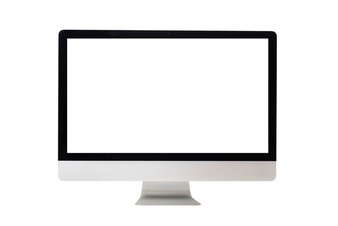 Keyboard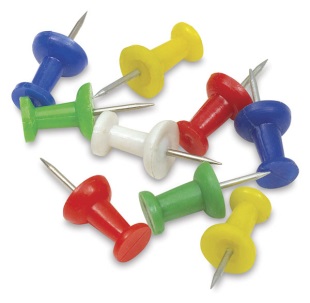 Notepad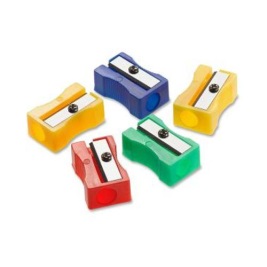 Briefcase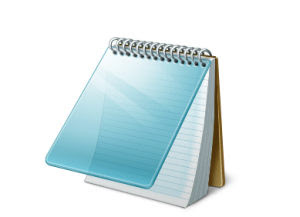 Printer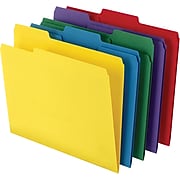 Paper clip 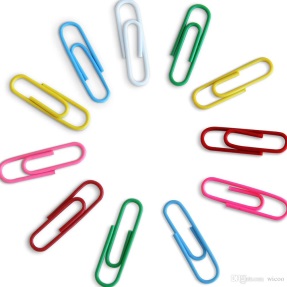 Computer screen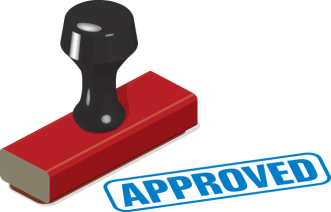 Pencil sharpener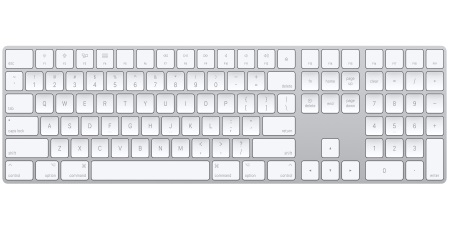 Pins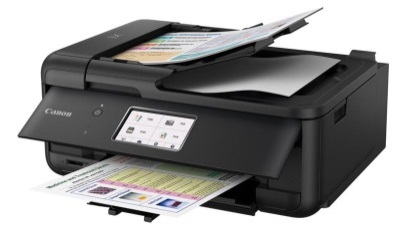 Rubber stamp 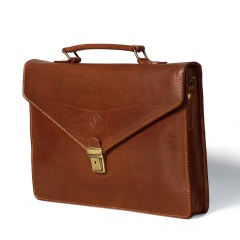 FolderComputer screen Pins Pencil sharpener Notepad Folder Paper clip Rubber stamp Keyboard Printer Briefcase 